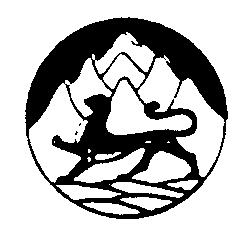 РЕСПУБЛИКА СЕВЕРНАЯ ОСЕТИЯ – АЛАНИЯ АЛАГИРСКИЙ МУНИЦИПАЛЬНЫЙ РАЙОН АДМИНИСТРАЦИЯ МЕСТНОГО САМОУПРАВЛЕНИЯ ЦРАУСКОГО СЕЛЬСКОГО ПОСЕЛЕНИЯП О С Т А Н О В Л Е Н И Е19.09.2023 г.                                 № 6                      с. ЦРАУОб  утверждении Административного регламента предоставления муниципальной услуги "ПРИЕМ ЗАЯВЛЕНИЙ, ДОКУМЕНТОВ,А ТАКЖЕ ПОСТАНОВКА НА УЧЕТ В КАЧЕСТВЕ НУЖДАЮЩИХСЯ В ЖИЛЫХПОМЕЩЕНИЯХ"В соответствии с Федеральным законом от 06.10.2003 N 131-ФЗ "Об общих принципах организации местного самоуправления в Российской Федерации", Федеральным законом от 20.07.2010 N 210-ФЗ "Об организации предоставления государственных и муниципальных услуг", Уставом муниципального образования Црауское сельское поселение, в целях повышения качества и доступности результатов предоставления муниципальной услуги администрация местного самоуправления Црауского сельского поселения постановляет:1. Утвердить административный регламент предоставления муниципальной услуги "Прием заявлений, документов, а также постановка на учет в качестве нуждающихся в жилых помещениях" согласно приложению.2.  Настоящее постановление вступает в силу со дня его официального обнародования и подлежит размещению на официальном сайте администрации местного самоуправления Алагирского района.Глава администрации         Црауского     сельского поселения                                                         Т.Т.БутаевПриложение N 1к Постановлениюадминистрации местного самоуправления Црауского сельского поселенияот _19.09. 2023 г. N 6АДМИНИСТРАТИВНЫЙ РЕГЛАМЕНТПРЕДОСТАВЛЕНИЯ МУНИЦИПАЛЬНОЙ УСЛУГИ "ПРИЕМ ЗАЯВЛЕНИЙ,ДОКУМЕНТОВ, А ТАКЖЕ ПОСТАНОВКА ГРАЖДАН НА УЧЕТ В КАЧЕСТВЕНУЖДАЮЩИХСЯ В ЖИЛЫХ ПОМЕЩЕНИЯХ" 1. Общие положения1.1. Административный регламент "Прием заявлений, документов, а также постановка граждан на учет в качестве нуждающихся в жилых помещениях" (далее - административный регламент) разработан в соответствии с Федеральным законом "Об организации предоставления государственных и муниципальных услуг" от 27.07.2010 N 210-ФЗ.1.2. Цель разработки регламента: реализация права граждан на обращение в органы местного самоуправления и повышение качества рассмотрения таких обращений в администрации местного самоуправления Црауского сельского поселения.1.3. Настоящий Административный регламент устанавливает требования к предоставлению муниципальной услуги по приему заявлений, документов, а также постановке граждан на учет в качестве нуждающихся в жилых помещениях, предоставляемых по договорам социального найма, определяет сроки и последовательность действий при рассмотрении обращений граждан.1.4. Получателями муниципальной услуги (далее - Заявители) являются граждане Российской Федерации, зарегистрированные по месту жительства и постоянно проживающие на территории муниципального образования Црауское сельское поселение, признанные нуждающимися в жилых помещениях по основаниям, установленным законом.Заявителями, признаются граждане, обратившиеся в администрацию местного самоуправления Црауского сельского поселения, предоставляющую муниципальную услугу, от своего имени или от своего имени и членов своей семьи (а равно гражданин, действующий в чужом интересе) и осуществляющие в этом случае представительство членов своей семьи (других граждан) в порядке, установленном гражданским законодательством.1.5. Заявление о принятии на учет в качестве нуждающегося в улучшении жилищных условий должно подаваться лично Заявителем.В случае невозможности личной явки гражданина, претендующего на принятие на учет в качестве нуждающегося в жилом помещении, его интересы при подаче заявления и документов и получении извещения о результате предоставления муниципальной услуги может представлять иное лицо при предъявлении документа, удостоверяющего его личность, и согласно полномочиям, определенным в доверенности, выданной представляемым. Интересы недееспособных граждан при принятии на учет в качестве нуждающихся в жилых помещениях может представить законный представитель - опекун на основании постановления о назначении опеки; интересы несовершеннолетних - законные представители: родители, усыновители, опекуны, специалисты органов опеки.2. Стандарт предоставления муниципальной услуги2.1. Наименование муниципальной услуги, порядок исполнения которой определяется административным регламентом "Прием заявлений, документов, а также постановка граждан на учет в качестве нуждающихся в жилых помещениях" (далее - муниципальная услуга).2.2. Наименование органа, предоставляющего муниципальную услугу: администрация местного самоуправления Црауского сельского поселения (далее - Администрация сельского поселения).Место нахождения и почтовый адрес администрации местного самоуправления Црауского сельского поселения:  363212, РСО-Алания, Алагирский район, сел. Црау, ул.Ленина, 65а.2.3. Результатом предоставления муниципальной услуги являются:- постановка гражданина на учет в качестве нуждающихся в жилых помещениях;- отказ в принятии гражданина на учет в качестве нуждающихся в жилых помещениях.2.4. Срок предоставления муниципальной услуги не должен превышать 30 рабочих дня. Условия и сроки выполнения отдельных административных услуг представлены в соответствующих разделах настоящего Административного регламента.2.5. Правовые основания для предоставления муниципальной услуги:Жилищный кодекс Российской Федерации, принят 29.12.2004 N 188-ФЗ;Федеральный закон "Об общих принципах организации местного самоуправления в Российской Федерации" от 06.10.2003 N 131-ФЗ;Федеральный закон "О порядке рассмотрения обращений граждан Российской Федерации" от 02.05.2006 N 59-ФЗ;Устав муниципального образования Црауского сельского поселения;постановление Правительства Российской Федерации от 16.06.2006 N 378 "Об утверждении перечня тяжелых форм хронических заболеваний, при которых невозможно совместное проживание граждан в одной квартире";иные правовые акты Российской Федерации, правовые акты органов государственной власти Калужской области, органов местного самоуправления.2.6. Принятие на учет в качестве нуждающегося в жилом помещении осуществляется по результатам рассмотрения представленных гражданином заявления и прилагаемых к нему документов.Заявление о принятии гражданина на учет в качестве нуждающегося в жилом помещении составляется по образцу (приложение N 1 к административному регламенту). Заявление может быть заполнено от руки или машинописным способом и составляется в единственном экземпляре, подписывается Заявителем. К заявлению о принятии гражданина на учет в качестве нуждающегося в жилом помещении прилагаются:- документы, удостоверяющие личность гражданина Российской Федерации, включая документы, подтверждающие личности состава семьи Заявителя: паспорт гражданина Российской Федерации, свидетельства о рождении (для несовершеннолетних); судебное решение о признании членами семьи;- свидетельства о государственной регистрации (расторжения) актов гражданского состояния;- документы, подтверждающие регистрацию по месту жительства, - выписка из домовой книги;- правоустанавливающие документы на объекты недвижимости, права на которые не зарегистрированы в Едином государственном реестре прав на недвижимое имущество и сделок с ним;- справки, подтверждающие получение в расчетном периоде доходов, учитываемых в целях признания граждан малоимущими (либо налоговая декларация с отметкой налогового органа о принятии), представляемые Заявителем и членами его семьи;- - выписка из трудовой книжки или иной документ, подтверждающий место работы дееспособных Заявителя и членов его семьи;- документы, подтверждающие право гражданина на получение социальной поддержки;- документы, выдаваемые органами опеки и попечительства в соответствии с законодательством Российской Федерации об опеке и попечительстве.По каждому Заявителю конкретный перечень документов, указанных в настоящем пункте, определяется Администрацией сельского поселения. Необходимые для предоставления муниципальной услуги документы или их копии представляются Заявителем в одном экземпляре. По своему желанию Заявитель может представить дополнительно иные документы, которые, по его мнению, имеют значение для принятия на учет.2.7. Основанием для отказа в приеме и рассмотрении документов, необходимых для предоставления муниципальной услуги, является их несоответствие требованиям, указанным в пункте 2.6 административного регламента.2.8. Основаниями для отказа в предоставлении муниципальной услуги являются непредставление Заявителем документов, указанных в пункте 2.6 административного регламента, либо в представленных Заявителем документах:- отсутствуют основания для признания Заявителей нуждающимися в жилом помещении, предоставляемом по договору социального найма;- не истек пятилетний срок со дня совершения намеренных действий, предусмотренных статьей 53 Жилищного кодекса Российской Федерации;- не представлены предусмотренные документы, подтверждающие право Заявителей быть признанными малоимущими.Не могут быть приняты на учет в качестве нуждающихся в жилых помещениях иностранные граждане, лица без гражданства, если международным договорам Российской Федерации не предусмотрено иное.2.8.1. Предоставление муниципальной услуги приостанавливается в случаях:- подачи гражданином заявления о снятии с учета;- утраты гражданином оснований, дающих право на получение жилого помещения по договору социального найма;- выезда на постоянное место жительства в другое муниципальное образование;- приобретения гражданином жилого помещения за счет бюджетных средств, выделенных в установленном порядке органом государственной власти или органом местного самоуправления;- предоставления гражданину в установленном порядке от органа государственной власти субсидии на строительство жилого дома, выделения органом местного самоуправления земельного участка для этих же целей;- выявления в представленных документах сведений, не соответствующих действительности и послуживших основанием принятия на учет, а также неправомерных действий должностных лиц органа, осуществлявшего принятие на учет, при решении вопроса о принятии на учет.Решение о снятии граждан с учета должно быть принято в течение 30 дней со дня выявления обстоятельств, послуживших основанием для принятия решения о снятии их с учета. Решение о снятии граждан с учета должно содержать основания их снятия с такого учета. Решение о снятии граждан с учета выдается или направляется гражданам, в отношении которых оно принято, не позднее чем через 3 рабочих дня со дня принятия такого решения и может быть обжаловано в установленном порядке.2.9. Муниципальная услуга предоставляется бесплатно.2.10. Минимальный срок ожидания в очереди при обращении о предоставлении муниципальной услуги - 15 минут2.11. Письменные обращения Заявителей о предоставлении муниципальной услуги, поступившие в Администрацию сельского поселения, регистрируются в Книге регистрации обращений граждан в день их поступления.2.12. Требования к местам предоставления муниципальной услуги:прием Заявителей для предоставления муниципальной услуги осуществляется специалистом Администрации Црауского сельского поселения согласно графику приема граждан, указанному в пункте 2.15 административного регламента.Помещение оборудовано вывеской, содержащей информацию о полном наименовании органа, предоставляющего муниципальную услугу. Информационная вывеска размещается рядом с входом так, чтобы ее хорошо видели посетители. В помещении, где предоставляется муниципальная услуга, на видном месте размещаются схемы расположения средств пожаротушения и путей эвакуации Заявителей и работников.Место предоставления муниципальной услуги оборудуется: информационными стендами, столами и стульями. Рабочее место специалиста оборудуется необходимой функциональной мебелью, телефонной связью, компьютером и другой оргтехникой.В помещении для предоставления муниципальной услуги предусматривается оборудование мест для размещения посетителей: местами для сидения и для заполнения запросов, ожидание предполагается в коридоре перед помещением, где предоставляется муниципальная услуга.На информационном стенде, расположенном в непосредственной близости от помещения, где предоставляется муниципальная услуга, размещается информация следующего содержания:- извлечения из законодательных и иных нормативных правовых актов, содержащих нормы, регулирующие деятельность по предоставлению муниципальной услуги;- текст административного регламента;- перечень необходимых документов для предоставления муниципальной услуги и предъявляемые к этим документам требования;- место и график приема Заявителей;- основания для отказа в предоставлении муниципальной услуги;- порядок информирования о ходе предоставления муниципальной услуги;- порядок получения консультаций;- порядок обжалования решений, действий или бездействия должностных лиц, предоставляющих муниципальную услугу.2.13. Показатели доступности и качества муниципальных услуг.2.13.1. Качественными показателями доступности муниципальной услуги являются:- простота и ясность изложения информационных документов;- наличие различных каналов получения информации о предоставлении муниципальной услуги;- доступность работы с представителями лиц, получающих услугу.2.13.2. Количественными показателями доступности муниципальной услуги являются:- короткое время ожидания муниципальной услуги;- удобный график работы Администрации Црауского сельского поселения, осуществляющий предоставление муниципальной услуги;- удобное территориальное расположение Администрации Црауского сельского поселения, осуществляющей предоставление муниципальной услуги.2.13.3. Качественными показателями качества предоставления муниципальной услуги являются:- профессиональная подготовка специалиста Администрации Црауского сельского поселения, осуществляющей предоставление муниципальной услуги;- точность исполнения муниципальной услуги;- высокая культура обслуживания Заявителей.2.13.4. Количественными показателями качества предоставления муниципальной услуги являются:- строгое соблюдение сроков предоставления муниципальной услуги;- количество обоснованных обжалований решений Администрации  Црауского сельского поселения, осуществляющей предоставление муниципальной услуги.2.14. Информация о правилах предоставления муниципальной услуги размещается на официальном сайте.На официальном сайте www.алаг-ир.рф размещается следующая информация о предоставлении муниципальной услуги:- наименование и процедура предоставления муниципальной услуги;- место нахождения, почтовый адрес, номера телефонов, график работы специалиста Администрации  Црауского сельского поселения;- перечень документов, представляемых получателем муниципальной услуги;- извлечения из нормативных правовых актов по вопросам предоставления муниципальной услуги;- сведения о результатах предоставления муниципальной услуги.Краткая информация о предоставляемой муниципальной услуге размещается на информационном стенде по месту нахождения Администрации Црауского  сельского поселения. Данная информация содержит следующее:- график работы специалиста Администрации  Црауского сельского поселения;- информацию о порядке предоставления муниципальной услуги;- перечень документов, представляемых получателем муниципальной услуги;- образцы заполнения форм документов для получения муниципальной услуги.2.15. Консультации по вопросам предоставления муниципальной услуги, принятие заявлений и документов осуществляются специалистом Администрации  Црауского сельского поселения, на которых возложены соответствующие функции.Телефоны для справок: 8(867)31-93-7-60График приема граждан специалистом администрации местного самоуправления Црауского сельского поселения:понедельник-четверг: с 9.00-17.00;2.16. При обращении на личный прием к специалисту Администрации Црауского сельского поселения в целях получения консультации по вопросам предоставления муниципальной услуги Заявитель представляет:- документ, удостоверяющий личность;- доверенность, если интересы Заявителя представляет уполномоченное лицо.2.17. Информирование Заявителей о процедуре предоставления муниципальной услуги может осуществляться специалистом  Администрации Црауского сельского поселения в устной и письменной форме (на личном приеме и по телефону):2.17.1. По телефону предоставляется информация по следующим вопросам:- о месте нахождения Администрации  Црауского сельского поселения;- о графике работы специалиста Администрации  Црауского сельского поселения;- о нормативных правовых актах, регулирующих вопросы предоставления жилых помещений муниципального жилищного фонда по договорам социального найма.Ответ на телефонный звонок должен также содержать: наименование организации, фамилию, имя, отчество и должность лица, принявшего телефонный звонок.Иная информация по предоставлению муниципальной услуги предоставляется при личном и (или) письменном обращении.2.17.2. Ответы на письменные обращения, связанные с разъяснением процедуры предоставления муниципальной услуги, направляются почтой в адрес Заявителя в срок, не превышающий 30 дней с момента поступления таких обращений, либо выдаются на руки Заявителю с соблюдением вышеуказанного срока.2.18. В рамках предоставления муниципальной услуги осуществляются консультации по следующим вопросам:- о перечне документов, необходимых для принятия на учет в качестве нуждающихся в жилых помещениях, комплектности представляемых документов;- о возможности признания граждан нуждающимися в жилых помещениях;- об источниках получения документов, необходимых для принятия на учет в качестве нуждающихся в жилых помещениях (организации, учреждения и их место нахождения);- о графике приема специалистом Администрации  Црауского сельского поселения;- о сроках рассмотрения заявлений, о принятии на учет в качестве нуждающихся в жилых помещениях, дате проведения заседания комиссии по жилищным вопросам;- о порядке обжалования действий (бездействия) и решений, осуществляемых и принимаемых в ходе исполнения муниципальной услуги.Специалист Администрации Црауского сельского поселения, осуществляющий консультацию, разъясняет Заявителю о том, что в случае, если гражданин, претендующий на принятие на учет в качестве нуждающегося в жилом помещении, имеет право состоять на учете по нескольким основаниям: как малоимущий гражданин и как относящийся к определенной федеральными законами или законом РСО - Алания категории, - по своему выбору такой гражданин может быть принят на учет по одному из этих оснований либо по всем основаниям.2.19. Заявитель несет ответственность за достоверность представленных им сведений, а также документов, в которых они содержатся.При выявлении в документах Заявителя неполных и (или) недостоверных сведений такие документы расцениваются как не представленные в установленном порядке, что в соответствии с пунктом 2.8 настоящего Регламента является основанием для отказа в принятии гражданина на учет в качестве нуждающегося в жилом помещении, т.е. отказ в предоставлении муниципальной услуги.2.20. Администрация Црауского сельского поселения вправе проверять представленные заявителем сведения и документы путем направления обращений в органы власти, должностным лицам, предприятиям, учреждениям и организациям.2.21. Предоставление муниципальной услуги включает в себя следующие административные процедуры:- прием письменного заявления гражданина о принятии на учет с приложением соответствующих документов согласно пунктам 3.1-3.7 административного регламента;- правовую экспертизу представленных документов, установление оснований для принятия на учет или отказа в принятии на учет согласно пунктам 3.8-3.10 административного регламента;- рассмотрение заявлений о принятии на учет в качестве нуждающихся в улучшении жилищных условий на заседании комиссии по жилищным вопросам Администрации  Црауского сельского поселения согласно пунктам 3.11-3.12 административного регламента;- уведомление граждан о принятии на учет в качестве нуждающихся в жилых помещениях или об отказе в принятии на учет в качестве нуждающихся в жилых помещениях согласно пунктам 3.13-3.16 административного регламента;- оформление учетных дел граждан и ведение учета нуждающихся в жилых помещениях согласно пунктам 3.17-3.22 административного регламента.2.22. Общий срок принятия гражданина на учет в качестве нуждающегося в жилом помещении или отказа в принятии на учет в качестве нуждающегося в жилом помещении составляет не более 30 рабочих дней (с момента подачи заявления до принятия решения).Уведомление о принятии на учет в качестве нуждающихся в жилых помещениях или об отказе в принятии на учет в качестве нуждающихся в жилых помещениях выдается (направляется) не позднее чем через 3 рабочих дня со дня принятия решения.3. Состав, последовательность и сроки выполненияадминистративных процедур, требования к порядкуих выполнения3.1. Основанием для предоставления муниципальной услуги является личное обращение Заявителя с комплектом документов, необходимых для принятия на учет в качестве нуждающегося в жилом помещении.3.2. Заявление о постановке на учет в качестве нуждающегося в жилом помещении направляется в адрес Администрации  Црауского сельского поселения, подписывается лично Заявителем (приложение N 1).3.3. Перечень документов, представляемых Заявителем в целях принятия на учет в качестве нуждающегося в жилом помещении, а также требования к их оформлению определяются в соответствии с пунктом 2.6 административного регламента.3.4. При личном обращении Заявителя или его уполномоченного представителя на прием в Администрацию  Црауского сельского поселения специалист, предоставляющий муниципальную услугу, устанавливает предмет обращения и личность Заявителя. Специалист Администрации сельского поселения, ответственный за прием документов, проверяет полномочия Заявителя, а также наличие всех необходимых документов и соответствие представленных документов установленным требованиям.3.5. При установлении фактов отсутствия необходимых документов, несоответствия представленных документов требованиям, указанным в пункте 3.3 Административного регламента, специалист администрации сельского поселения уведомляет Заявителя о наличии препятствий к рассмотрению вопроса о принятии на учет граждан в качестве нуждающихся в жилых помещениях, объясняет заявителю содержание выявленных недостатков в представленных документах и предлагает принять меры по их устранению.3.6. Специалист Администрации  Црауского сельского поселения принимает заявление гражданина о принятии  на учет в качестве нуждающегося в жилом помещении при представлении Заявителем полного пакета документов. Документы, представляемые в копиях, подаются специалисту Администрации сельского поселения одновременно с оригиналами. Специалист Администрации сельского поселения заверяет копию документа после проверки ее соответствия оригиналу, а оригинал документа возвращает Заявителю, за исключением тех документов, которые должны быть представлены оригиналом. Представленные Заявителем документы: заявление, оригиналы и заверенные копии - хранятся в учетном деле гражданина.3.7. Специалист Администрации сельского поселения регистрирует поступившее заявление в Книге регистрации заявлений граждан, нуждающихся в жилом помещении (далее - Книга регистрации), ставит отметку о приеме документов и проставляет номер на заявлении в соответствии с записью в Книге регистрации. Гражданину, подавшему заявление о принятии на учет в качестве нуждающегося в жилом помещении и документы согласно установленному перечню, выдается расписка в получении этих документов с указанием их перечня и даты получения специалистом, осуществляющим муниципальную услугу.3.8. Специалист Администрации Црауского  сельского поселения после приема заявления проводит их правовую экспертизу, при необходимости привлекает специалистов компетентных органов и должностных лиц  Алагирского муниципального района .3.9. Проверка оснований для принятия гражданина на учет в качестве нуждающегося в жилом помещении осуществляется по факту поступления документов от заявителя. Специалист Администрации сельского поселения проверяет сведения:- о размерах общей площади жилого помещения, занимаемого гражданином и членами его семьи;- о зарегистрированных в жилых помещениях лицах;- о собственнике (нанимателе) жилого помещения, в котором зарегистрирован гражданин и члены его семьи;- о наличии или отсутствии в собственности гражданина и членов его семьи какого-либо недвижимого имущества;- о наличии документа, подтверждающего факт признания гражданина малоимущим; об отнесении гражданина к той или иной категории лиц, подлежащих обеспечению жилыми помещениями по договорам социального найма (по общим основаниям и (или) вне очереди).3.10. Специалист Администрации  Црауского сельского поселения проводит подготовительную работу для вынесения на заседание комиссии по жилищным вопросам Администрации сельского поселения (далее - жилищная комиссия) вопроса о признании гражданина нуждающимся в жилом помещении и принятии его на соответствующий учет в администрации местного самоуправления Црауского сельского поселения.3.11. Комиссия по результатам рассмотрения вынесенных на рассмотрение заявлений и документов принимает одно из решений:- о принятии на учет граждан в качестве нуждающихся в жилых помещениях;- об отказе в принятии на учет граждан в качестве нуждающихся в жилых помещениях.3.12. Решение жилищной комиссии о признании гражданина нуждающимся в жилом помещении и принятии его на соответствующий учет в Администрации сельского поселения или об отказе в принятии гражданина на учет оформляется протоколом заседания жилищной комиссии и утверждается постановлением администрации местного самоуправления Црауского сельского поселения.3.13. На основании постановления Администрации сельского поселения об утверждении протокола жилищной комиссии, которым принято решение о принятии граждан на учет в качестве нуждающихся в жилых помещениях или об отказе в принятии граждан на учет, специалистом Администрации сельского поселения в срок не позднее 3 рабочих дней со дня принятия готовится и выдается на руки либо направляется по почте Заявителю уведомление о принятом решении, которое подписывается Главой сельского поселения либо в отсутствие Главы – лицом исполняющим обязанности Главы администрации.(Приложения N 2 и 3 административного регламента.)3.14. Основанием для выдачи Заявителю на руки принятого жилищной комиссией решения (указанного в пункте 3.10 административного регламента) является соответствующее обращение Заявителя к специалисту Администрации сельского поселения.3.15. Специалист Администрации сельского поселения устанавливает личность Заявителя или его правомочия на обращение от имени доверенного лица, если действует в чужом интересе.3.16. Специалист Администрации сельского поселения знакомит Заявителя с выдаваемым документом, Заявитель расписывается в получении документа на втором экземпляре, который хранится в архиве Администрации сельского поселения.3.17. Принятые на учет граждане включаются в Книгу учета граждан, нуждающихся в жилых помещениях (далее - Книга учета), которая ведется в Администрации сельского поселения по установленной форме.3.18. На каждого гражданина, принятого на учет в качестве нуждающегося в жилом помещении, заводится учетное дело, в котором содержатся все представленные им необходимые документы. Учетному делу присваивается номер, соответствующий номеру в Книге учета. В учетное дело формируется пакет документов. На учетном деле очередника должна быть надпись следующего содержания: номер учетного дела; фамилия, имя, отчество гражданина; дата и номер постановления Администрации сельского поселения о принятии гражданина на учет в качестве нуждающегося в жилом помещении.3.19. Администрация сельского поселения обеспечивает надлежащие хранение Книги учета, в том числе списков очередников и учетных дел граждан, состоящих на учете в качестве нуждающихся в жилых помещениях.3.20. Граждане считаются принятыми на учет в качестве нуждающихся в жилых помещениях со дня принятия Жилищной комиссией соответствующего решения и утверждения его постановлением Администрации сельского поселения.3.21. При рассмотрении заявлений, поданных несколькими гражданами одновременно, т.е. в один день, их очередность определяется по времени подачи заявления с полным комплектом необходимых документов.3.22. Администрация сельского поселения проводит ежегодно в период с 1 января по 1 апреля перерегистрацию очередников, состоящих на учете нуждающихся в жилых помещениях. Для прохождения перерегистрации гражданин обязан представить в Администрацию сельского поселения сведения, подтверждающие его статус нуждающегося в жилом помещении. Порядок подтверждения сведений следующий:- в случае, если у гражданина за истекший период не произошло изменений в ранее представленных сведений, гражданин оформляет это соответствующей распиской, которой он подтверждает неизменность ранее представленных им сведений;- в случае, если в составе сведений о гражданине произошли изменения, гражданин обязан представить новые документы, подтверждающие произошедшие изменения.В этом случае Администрация Црауского сельского поселения должна осуществить проверку обоснованности отнесения гражданина к нуждающегося в жилом помещении с учетом представленных документов.3.23. Блок-схема процедуры по предоставлению муниципальной услуги предоставления:в приложении N 4 к административному регламенту.4. Формы контроля за исполнением административногорегламента4.1. Текущий контроль за исполнением и соблюдением специалистами Администрации сельского поселения последовательности действий, определенных административным регламентом, осуществляется Главой администрации местного самоуправления Црауского  сельского поселения.4.2. Специалист Администрации сельского поселения, принимающие участие в предоставлении муниципальной услуги, несут персональную ответственность за соблюдение сроков и порядка приема документов, представляемых Заявителями, за полноту, грамотность и доступность проведенного консультирования, за правильность выполнения процедур, установленных административным регламентом.4.3. Контроль за полнотой и качеством исполнением муниципальной услуги включает в себя: проведение проверок, выявление и устранение нарушений порядка регистрации и рассмотрения заявлений и документов, подготовку ответов на обращения граждан, содержащие жалобы на решения, действия или бездействие должностных лиц.4.4. По результатам проведенных проверок в случае выявления нарушений прав Заявителей осуществляется привлечение виновных лиц к ответственности, предусмотренной законодательством Российской Федерации.Приложение N 1к Административному регламентупредоставления муниципальной услугипо приему заявлений, документов,а также постановке граждан на учетв качестве нуждающихся в жилых помещениях                                     Главе администрации местного самоуправления Црауского сельского поселения                                      ______________________________________                                     _____________________________________,                                       (фамилия, имя, отчество полностью)                                     проживающего в селе с _____ года по                                     адресу:                                     ______________________________________                                     ______________________________________ЗАЯВЛЕНИЕВ связи ______________________________________________________________________________________________________________________________________________  (указать причину: отсутствие жилого помещения; обеспеченность площадью жилого помещения на одного члена семьи менее учетной нормы; проживание в  помещении, не отвечающем установленным для жилых помещений требованиям;   проживание в жилом помещении, занятом несколькими семьями, в одной из   которых имеется гражданин, страдающий тяжелой формой заболевания, при                 которой совместное проживание невозможно)прошу  Вас признать меня и членов моей семьи нуждающимися в жилой площади ипринять на учет для получения жилого помещения.    О себе сообщаю, что работаю ______________________________________________________________________________________________________________________    Состав моей семьи _______ человек(а):    "______" _________ 20__ г.    Подпись заявителя _________________Приложение N 2к Административному регламентупредоставления муниципальной услугипо приему заявлений, документов,а также постановке граждан на учетв качестве нуждающихся в жилых помещениях                                                  _________________________                                                        Почтовый адрес                                                  _________________________                                                    фамилия, имя, отчествоУВЕДОМЛЕНИЕСообщаем,  что  решением  комиссии  по  жилищным вопросам администрации местного самоуправления Црауского   сельского   поселения   от _________________  (протокол  N ___________, утвержденный постановлениемадминистрации   местного самоуправления Црауского  сельского  поселения    от  _________________  N  ______________) Вы и члены Вашей семьи,приняты на учет в качестве нуждающихся в жилых помещениях.Ответственный специалист              М.К.КасабиеваПриложение N 3к Административному регламентупредоставления муниципальной услугипо приему заявлений, документов,а также постановке граждан на учетв качестве нуждающихся в жилых помещениях                                                  _________________________                                                        Почтовый адрес                                                  _________________________                                                    фамилия, имя, отчествоУВЕДОМЛЕНИЕСообщаем,  что  решением  комиссии  по  жилищным вопросам администрации местного самоуправления Црауского сельского поселенияот  _________________(протокол N _____________, утвержденный постановлениемадминистрации   Црауского  сельского  поселения   от ________________ N _________) Вам отказано в принятии на учет вкачестве нуждающегося в жилом помещении в соответствии с _____________________________________________________________________________________________               (нормы права, послужившие основанием отказа)___________________________________________________________________________                             (причины отказа)Глава администрации Црауского СП				       Т.Т.БутаевПриложение N 4к Административному регламенту предоставлениямуниципальной услуги по приему заявлений,документов, а также постановке граждан на учетв качестве нуждающихся в жилых помещениях                                                    БЛОК-СХЕМА                  ПРОЦЕДУРЫ ПРЕДОСТАВЛЕНИЯ МУНИЦИПАЛЬНОЙ УСЛУГИ┌─────────────────────────────────────────────────────────────────┐│Информирование и консультирование Заявителей по вопросам принятия││        на учет в качестве нуждающихся в жилых помещениях        │└───────────────────────────────────┬─────────────────────────────┘                                    │┌───────────────────────────────────┴─────────────────────────────┐│Прием, регистрация заявления и прилагаемых к нему документов для ││установления права на муниципальную услугу, проверка соответствия││              документов предъявленным требованиям               │└───────────────────────────────────┬─────────────────────────────┘                                    │┌───────────────────────────────────┴─────────────────────────────┐│Проверка права Заявителя и членов его семьи на постановку на учет││    в качестве нуждающихся в жилом помещении и предоставление    ││                    муниципальной услуги                         │└───────────────────────────────────┬─────────────────────────────┘                                    │┌───────────────────────────────────┴─────────────────────────────┐│    Постановка граждан на учет в качестве нуждающихся в жилых    ││  помещениях либо отказ в постановке на учет граждан в качестве  ││                нуждающихся в жилых помещениях                   │└───────────────────────────────────┬─────────────────────────────┘                                    │┌───────────────────────────────────┴─────────────────────────────┐│Направление Заявителю уведомления о принятии гражданина на учет в││качестве нуждающегося в жилом помещении либо об отказе в принятии││        на учет в качестве нуждающегося в жилом помещении        │└─────────────────────────────────────────────────────────────────┘ N  
п/п  Фамилия, имя, отчество   Родство    Дата   
рождения  С какого проживает 
      времени       